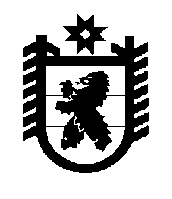 РЕСПУБЛИКА КАРЕЛИЯАдминистрация  Лоухского муниципального районаПОСТАНОВЛЕНИЕ № 212п. Лоухи								от «30» июня 2020 года Об утверждении состава Счетной комиссии по реализации проекта «Народный бюджет» в МО «Лоухское городское поселение»В соответствии с Федеральный законом от 06.10.2003 года № 131-ФЗ «Об общих принципах организации местного самоуправления в Российской Федерации», в целях вовлечения граждан в обсуждение и принятие решение по эффективному распределению части средств бюджета МО «Лоухское городское поселение», содействия решению вопросов местного значения, внедрения механизмов инициативного бюджетирования в соответствии с Уставом МО «Лоухское городское поселение» Администрация Лоухского муниципального районаПОСТАНОВЛЯЕТ:1.Утвердить прилагаемый состав счетной комиссии по реализации проекта «Народный бюджет» в МО «Лоухское городское поселение» (Приложение № 1)2.Контроль за выполнением настоящего постановления оставляю за собой.3.Опубликовать настоящее постановление на официальном сайте администрации Лоухского муниципального района.Глава администрацииЛоухского муниципального района 						С.М.Лебедев                                                                                                                                                 Приложение № 1 к Постановлению администрации Лоухского муниципального района от 30.06.2020 № 211УТВЕРЖДЕНО:Глава администрации Лоухского муниципального района _______________________С.М. ЛебедевСостав счетной комиссии по реализации проекта «Народный бюджет» в МО «Лоухское городское поселение»Председатель комиссии – Финский Евгений Александрович, Заместитель Главы администрации Лоухского муниципального района;Члены комиссии:Костылева Жанна Викторовна – начальник управления делами администрации Лоухского муниципального района (секретарь комиссии);Серебрякова Кристина Сергеевна, Заместитель Главы администрации Лоухского муниципального района;Тельпин Андрей Петрович – Врио Военного комиссариата Лоухского муниципального района Республики Карелия;Малова Наталья Владимировна – депутат Совета Лоухского городского поселения;Зябко Юльяна Вячеславовна – студентка СГМУ г.АрхангельскаНаблюдатель : Царева Алеся Николаевна – главный редактор районной газеты «Наше Приполярье».